GUÍA DE FILOSOFÍA No. 8 EN CLASSROOM                                                                      Fecha desde: 2 de Noviembre Hasta: 13 de Noviembre  NOMBRE DE ALUMNO/A: ………………………………………………….………….CURSO……………..                                 Asignatura: Filosofía               Nivel: Tercero Medio     Puntaje: 20 puntosUnidad 3: ¿Cómo conocemos y qué conocemos? Contenido: ¿Qué es la verdad?Objetivo De Aprendizaje OA 5: Dialogar sobre grandes Problemas de la ontología y/o epistemología, confrontando diversas perspectivas filosóficas y fundamentando visiones personales     1.- Propósito: El propósito de esta guía, es que las/los estudiantes, sean capaces de reflexionar críticamente, en torno a los contenidos trabajados de la unidad 3, específicamente la estructura de los paradigmas.  Instrucciones Lea atentamente la parte de contenidos y luego responda reflexiva y críticamente respecto a lo solicitado.RetroalimentaciónPara ir finalizando con la unidad número 3, es importante profundizar en torno a los paradigmas, lo que revisamos de manera somera en la guía anterior, donde se hizo sólo una inducción acerca de lo que eran los paradigmas, pero a continuación se explicará de forma más detallada su definición, así como también el proceso de cambios que sufren los paradigmas. Pero, antes de profundizar en torno a los paradigmas científicos, repasemos lo estudiado hasta ahora sobre la tercera unidad, esto es, la verdad y los criterios de verdad, más el conocimiento científico y sus métodos.   Lo primero que vimos, fue la definición de la verdad y sus distintos criterios, entre los que podemos mencionar: “criterio de verdad por correspondencia”, donde Aristóteles expusó, que lo dicho debía coincidir con la realidad, “lo que es, es, lo que no es, no es”. También estudiamos el criterio de verdad como coherencia, donde según Hegel, corresponde a una clara coherencia entre los argumentos presentados, sin contradicciones.  Igualmente, revisamos el criterio de verdad como consenso, donde Habermas y Apel nos expresaban que la verdad se trataba de un acuerdo de la mayoría. Tras analizar cada uno de estos criterios, llegamos a la conclusión, que la verdad no es un concepto unívoco, y tampoco absoluta. Por lo demás, se manifestó también, que la verdad ha sido una preocupación constante para la filosofía, así como también lo ha sido la veracidad del conocimiento, por eso podemos identificar diversos criterios para aproximarnos a la tan valorada y buscada verdad; del mismo modo, podemos encontrar variados métodos, que nos conducen al conocimiento, mediante una serie ordenada de pasos que permiten alcanzar los objetivos planteados.   En los siguientes párrafos, encontrarás un mapa conceptual sobre la estructura de los paradigmas, y su respectiva explicación, así que presta mucha atención. 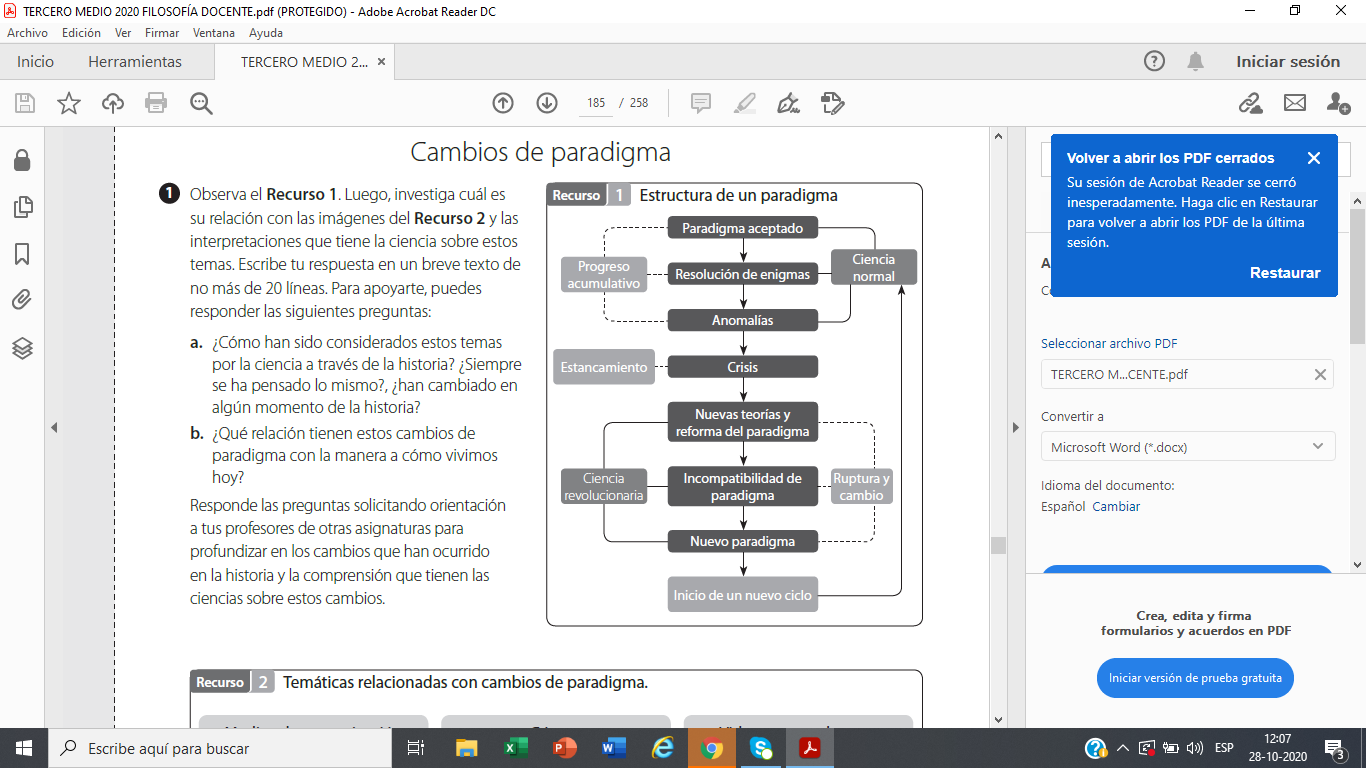 El recuadro anterior, nos señala los pasos que sigue un paradigma antes de ser reemplazado por otro. Como vimos en la clase número 7, los paradigmas son visiones de mundo que corresponden a una determinada época. En otras palabras, se trata de una interpretación que tenemos sobre la realidad hasta un momento específico, así, cuando un paradigma ya no puede seguir explicando un conocimiento, este termina siendo reemplazado por otro. A modo de ejemplo, durante la Edad Media (siglo V al XV) el paradigma se guiaba por una teoría Teo centrista, donde “Dios se posicionaba como centro del universo”, mientras que durante el Renacimiento, la percepción cambió hacía una perspectiva Antropocentrista, siendo “el hombre, el centro del universo”. El paradigma sufrió una modificación, debido a que desde fines del siglo XV, y comienzos del siglo XVI el hombre desarrolla diversos avances tecnológicos y científicos, los que dan al hombre, un nuevo poder para conocer el mundo por sus medios, es decir, si antes se lo explicaban todo a través de Dios, ahora comienzan a ver en el hombre un sujeto capaz de construir el conocimiento por sí mismo. Existen dos periodos para la ciencia según Kuhn, en primer lugar, está la ciencia normal, cuando el paradigma se mantiene sin alteraciones, y es capaz de responder a los requerimientos de una época y al conocimiento de su realidad. Por otra parte, el otro período, corresponde al tiempo de “Las Revoluciones Científicas”, cuando el actual paradigma entra en crisis, porque no puede seguir respondiendo lo que explicó hasta ese momento. Entonces, surgen nuevas teorías que se discuten dentro de la comunidad científica, hasta que una de ellas se alza como la más adecuada, posicionándose así un nuevo paradigma. La situación descrita, tiene relación, por ejemplo, con lo ocurrido en este momento histórico que estamos viviendo, ya que si bien mucho tiempo se cuestionó de manera tibia el asunto de la desigualdad, en un momento determinado la visión de mundo por la cual nos regimos hasta ese 18 de octubre del 2019, sufrió un cambio de perspectiva, entrando en  crisis los viejos paradigmas, ya que la ciudadanía se manifestó de forma pujante y unida, expresando además, la necesidad de cambiar ese sistema que reproducía desigualdades a través de la constitución . En efecto, esto produjo un gran revuelo, que llevo a las clases dirigentes a plantear la posibilidad de cambiar la constitución, a través del plebiscito donde participó la ciudadanía este 25 de octubre. En consecuencia, tras aprobarse el cambio de constitución, se inicia en cierto modo un período de “crisis”, ya que deben cuestionarse muchos aspectos que estaban funcionando mal para la sociedad, y ofrecer nuevos planteamientos y soluciones, desde la redacción en la que intervendrán los constituyentes. Es así, como los constituyentes desde sus conocimientos, experiencias, y disciplinas, deben materializar un nuevo paradigma, que considere y reivindique “la dignidad” y la igualdad de derechos que exigen los chilenos hoy por hoy. Por otro lado, hay varios paradigmas que han cambiado también con el tiempo, entre estos podemos mencionar: 1.- Género: “no se nace mujer, se hace mujer” Beauvoir. Quiere decir que el sexo o la biología que tenemos al nacer, no nos determina, sino lo que vamos eligiendo ser y hacer lo que queramos. 2.- Teoría de la relatividad o mecánica cuántica: Adquiere influencia el relativismo en torno a lo fijo con que entendíamos la ciencia, en términos medibles, comprobables y evolutivos. Es importante, cambiar el lenguaje a uno más flexible que se vaya adaptando a los nuevos descubrimientos3.- Posverdad: El peligro de las redes sociales, es que vivimos con la sensación de autoengaño y tendemos a ensimismarnos 4.- Empirismo: lo que existe y reconocemos desde nuestra experiencia científica, no es más de lo que existe y conocemos. Las cosas están ahí desde antes que las reconociéramos, nombráramos, clasificáramos. ActividadLea atentamente las preguntas, y desarrolle las actividades solicitadas con ayuda de su libro de clases de Filosofía. Profundice en sus respuestas, y responda en forma reflexiva. Cada pregunta vale 5 puntos1.- Realiza la actividad número 1 de la página 1072.- Realiza la actividad número 4 de la página 1073.- Desarrolla la actividad número 1 de la página 109 4.- Elabore la actividad número 2 de la página 109. Puede discutir en parejas, pero contesta en forma individual, y con sus palabrasRecuerde que sí sus respuestas son idénticas a las de otra compañera o compañero, la guía de ambas personas será considerada nula, y se registrara copia, siendo informado a sus respectivos profesores jefes.  